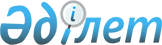 "Астана қаласының 2016-2018 жылдарға арналған бюджеті туралы" Астана қаласы мәслихатының 2015 жылғы 11 желтоқсандағы № 428/61-V шешіміне өзгерістер мен толықтыру енгізу туралы
					
			Мерзімі біткен
			
			
		
					Астана қаласы мәслихатының 2016 жылғы 17 наурыздағы № 471/65-V шешімі. Астана қаласының Әділет департаментінде 2016 жылы 11 сәуірде № 1007 болып тіркелді. Мерзімі өткендіктен қолданыс тоқтатылды
      РҚАО-ның ескертпесі!
      Шешім 01.01.2016 ж. бастап қолданысқа енгізіледі!
      2008 жылғы 4 желтоқсандағы Қазақстан Республикасы Бюджет кодексінің 104-бабының 5-тармағына, 106-бабының 4-тармағына, "Қазақстан Республикасындағы жергілікті мемлекеттік басқару және өзін-өзі басқару туралы" 2001 жылғы 23 қаңтардағы Қазақстан Республикасы Заңының 6-бабы 1-тармағының 1) тармақшасына сәйкес, Астана қаласының мәслихаты ШЕШТІ:
      1. "Астана қаласының 2016-2018 жылдарға арналған бюджеті туралы" Астана қаласы мәслихатының 2015 жылғы 11 желтоқсандағы № 428/61-V (Нормативтік құқықтық актілерді мемлекеттік тіркеу тізілімінде 2016 жылдың 12 қаңтарында № 990 тіркелген, 2016 жылдың 16 қаңтарында "Астана ақшамы" газетінің № 5 нөмірінде және "Вечерняя Астана" газетінің № 5 нөмірінде жарияланған) шешіміне келесі өзгерістер мен толықтыру енгізілсін:
      1-тармақта:
      1) тармақшадағы "296 261 237" деген сандар "308 734 453" деген сандармен ауыстырылсын;
      "174 035 434" деген сандар "178 757 467" деген сандармен ауыстырылсын;
      "2 458 357" деген сандар "3 080 661" деген сандармен ауыстырылсын;
      "3 294 939" деген сандар "2 644 939" деген сандармен ауыстырылсын;
      "116 472 507" деген сандар "124 251 386" деген сандармен ауыстырылсын;
      2) тармақшадағы "292 061 328" деген сандар "313 465 311,7" деген сандармен ауыстырылсын;
      4) тармақшадағы "386 426" деген сандар "4 041 890" деген сандармен ауыстырылсын, оның ішінде:
      қаржы активтерiн сатып алу "386 426" деген сандар "4 041 890" деген сандармен ауыстырылсын;
      5) тармақшадағы "(-13 030 207)" деген сандар "(-28 532 748,7)" деген сандармен ауыстырылсын;
      6) тармақшадағы "13 030 207" деген сандар "28 532 748,7" деген сандармен ауыстырылсын;
      7) тармақшадағы "17 792 219" деген сандар "22 408 529" деген сандармен ауыстырылсын;
      1-тармақ келесі мазмұндағы "Бюджет қаражатының пайдаланылатын қалдықтары - 9 286 415,7 мың теңге" деген 9) тармақшамен толықтырылсын;
      6-тармақта: "837 383" деген сандар "2 507 823" деген сандармен ауыстырылсын.
      Аталған шешімге 1, 4, 6, 9, 12-қосымшалар осы шешімге 1, 2, 3, 4, 5-қосымшаларға сәйкес жаңа редакцияда баяндалсын.
      2. Осы шешім 2016 жылдың 1 қаңтарынан бастап қолданысқа енгізіледі.
      "КЕЛІСІЛДІ"
      "Астана қаласының Экономика
      және бюджеттік жоспарлау
      басқармасы" (ЭжБЖБ) мемлекеттік
      мекемесі басшысының міндетін
      атқарушы
      17.03.2016 ж. Астана қаласының 2016 жылға арналған бюджеті Астана қаласының 2016 жылға арналған бюджетінің бюджеттік инвестициялық жобаларды бағдарламаларды іске асыруға және заңды тұлғалардың жарғылық капиталын қалыптастыруға немесе ұлғайтуға бағытталған бюджеттік бағдарламаларға бөлінген бюджеттік даму бағдарламаларының тізбесі 2016 жылға арналған Астана қаласының "Алматы" ауданының бюджеттік бағдарламаларының тізбесі 2016 жылға арналған Астана қаласының "Есіл" ауданының
бюджеттік бағдарламаларының тізбесі 2016 жылға арналған Астана қаласының "Сарыарқа" ауданының
бюджеттік бағдарламаларының тізбесі
					© 2012. Қазақстан Республикасы Әділет министрлігінің «Қазақстан Республикасының Заңнама және құқықтық ақпарат институты» ШЖҚ РМК
				
Астана қаласы мәслихаты
сессиясының төрағасы
Б. Солсанов
Астана қаласы
мәслихатының хатшысы
С. ЕсіловАстана қаласы мәслихатының
2016 жылғы 17 наурыздағы
№ 471/65-V шешіміне
1-қосымшаАстана қаласы мәслихатының
2015 жылғы 11 желтоқсандағы
№ 428/61-V шешіміне
1-қосымша
Санаты
Санаты
Санаты
Санаты
Сомасы мың теңге
Сыныбы
Сыныбы
Сыныбы
Сомасы мың теңге
Ішкі сыныбы
Ішкі сыныбы
Сомасы мың теңге
Атауы
Сомасы мың теңге
1. Кірістер
308 734 453
1
Салықтық түсімдер
178 757 467
01
Табыс салығы
82 281 039
2
Жеке табыс салығы
82 281 039
03
Әлеуметтiк салық
63 547 559
1
Әлеуметтік салық
63 547 559
04
Меншiкке салынатын салықтар
23 333 606
1
Мүлiкке салынатын салықтар
17 286 076
3
Жер салығы
1 469 109
4
Көлiк құралдарына салынатын салық
4 578 421
05
Тауарларға, жұмыстарға және қызметтерге салынатын iшкi салықтар
5 881 023
2
Акциздер
244 400
3
Табиғи және басқа да ресурстарды пайдаланғаны үшiн түсетiн түсiмдер
3 125 326
4
Кәсiпкерлiк және кәсiби қызметтi жүргiзгенi үшiн алынатын алымдар
2 172 036
5
Ойын бизнесіне салық
339 261
08
Заңдық маңызы бар әрекеттерді жасағаны және (немесе) оған уәкілеттігі бар мемлекеттік органдар немесе лауазымды адамдар құжаттар бергені үшін алынатын міндетті төлемдер
3 714 240
1
Мемлекеттік баж
3 714 240
2
Салықтық емес түсімдер
3 080 661
01
Мемлекеттік меншіктен түсетін кірістер
420 152
1
Мемлекеттік кәсіпорындардың таза кірісі бөлігінің түсімдері
14 000
3
Мемлекет меншігіндегі акциялардың мемлекеттік пакеттеріне дивидендтер
9 450
4
Мемлекет меншігінде тұрған, заңды тұлғалардағы қатысу үлесіне кірістер
34 000
5
Мемлекет меншігіндегі мүлікті жалға беруден түсетін кірістер
357 902
7
Мемлекеттік бюджеттен берілген кредиттер бойынша сыйақылар
4 800
04
Мемлекеттік бюджеттен қаржыландырылатын, сондай-ақ Қазақстан Республикасы Ұлттық Банкінің бюджетінен (шығыстар сметасынан) ұсталатын және қаржыландырылатын мемлекеттік мекемелер салатын айыппұлдар, өсімпұлдар, санкциялар, өндіріп алулар
654 168
1
Мұнай секторы ұйымдарынан түсетін түсімдерді қоспағанда, мемлекеттік бюджеттен қаржыландырылатын, сондай-ақ Қазақстан Республикасы Ұлттық Банкінің бюджетінен (шығыстар сметасынан) ұсталатын және қаржыландырылатын мемлекеттік мекемелер салатын айыппұлдар, өсімпұлдар, санкциялар, өндіріп алулар
654 168
06
Басқа да салықтық емес түсімдер
2 006 341
1
Басқа да салықтық емес түсімдер
2 006 341
3
Негізгі капиталды сатудан түсетін түсімдер
2 644 939
01
Мемлекеттік мекемелерге бекітілген мемлекеттік мүлікті сату
934 414
1
Мемлекеттік мекемелерге бекітілген мемлекеттік мүлікті сату
934 414
03
Жерді және материалдық емес активтерді сату
1 710 525
1
Жерді сату
1 000 000
2
Материалдық емес активтерді сату
710 525
4
Трансферттердің түсімдері
124 251 386
02
Мемлекеттік басқарудың жоғары тұрған органдарынан түсетін трансферттер
124 251 386
1
Республикалық бюджеттен түсетін трансферттер
124 251 386
Функционалдық топ
Функционалдық топ
Функционалдық топ
Функционалдық топ
Сомасы, мың теңге
Бюджеттік бағдарламалардың әкімшісі
Бюджеттік бағдарламалардың әкімшісі
Бюджеттік бағдарламалардың әкімшісі
Сомасы, мың теңге
Бағдарлама
Бағдарлама
Сомасы, мың теңге
Атауы
Сомасы, мың теңге
II. Шығындар
313 465 311,7
01
Жалпы сипаттағы мемлекеттiк қызметтер
4 130 699,0
111
Республикалық маңызы бар қала, астана мәслихатының аппараты
117 090,0
001
Республикалық маңызы бар қала, астана мәслихатының қызметін қамтамасыз ету
111 160,0
003
Мемлекеттік органның күрделі шығыстары
5 930,0
121
Республикалық маңызы бар қала, астана әкімінің аппараты
1 249 239,0
001
Республикалық маңызы бар қала, астана әкімінің қызметін қамтамасыз ету
961 957,0
003
Мемлекеттік органның күрделі шығыстары
179 384,0
013
Республикалық маңызы бар қала, астана Қазақстан халқы Ассамблеясының қызметін қамтамасыз ету
107 898,0
123
Қаладағы аудан, аудандық маңызы бар қала, кент, ауыл, ауылдық округ әкімінің аппараты
710 794,0
001
Қаладағы аудан, аудандық маңызы бар қаланың, кент, ауыл, ауылдық округ әкімінің қызметін қамтамасыз ету жөніндегі қызметтер
703 739,0
022
Мемлекеттік органның күрделі шығыстары
7 055,0
356
Республикалық маңызы бар қаланың, астананың қаржы басқармасы
202 237,0
001
Жергілікті бюджетті атқару және коммуналдық меншікті басқару саласындағы мемлекеттік саясатты іске асыру жөніндегі қызметтер
176 733,0
003
Салық салу мақсатында мүлікті бағалауды жүргізу
24 004,0
014
Мемлекеттік органның күрделі шығыстары
1 500,0
357
Республикалық маңызы бар қаланың, астананың экономика және бюджеттік жоспарлау басқармасы
273 927,0
001
Экономикалық саясатты, мемлекеттік жоспарлау жүйесін қалыптастыру мен дамыту саласындағы мемлекеттік саясатты іске асыру жөніндегі қызметтер
272 927,0
004
Мемлекеттік органның күрделі шығыстары 
1 000,0
364
Республикалық маңызы бар қаланың, астананың кәсіпкерлік және өнеркәсіп басқармасы
111 385,0
001
Жергілікті деңгейде кәсіпкерлікті және өнеркәсіпті дамыту саласындағы мемлекеттік саясатты іске асыру жөніндегі қызметтер
110 385,0
004
Мемлекеттік органның күрделі шығыстары
1 000,0
369
Республикалық маңызы бар қаланың, астананың дін істері басқармасы
202 356,0
001
Жергілікті деңгейде дін қызметі саласындағы мемлекеттік саясатты іске асыру жөніндегі қызметтер
40 301,0
003
Мемлекеттік органның күрделі шығыстары
300,0
004
Ведомстволық бағыныстағы мемлекеттік мекемелерінің және ұйымдарының күрделі шығыстары
25 000,0
005
Өңірде діни ахуалды зерделеу және талдау
136 755,0
373
Республикалық маңызы бар қаланың, астананың құрылыс басқармасы
655 240,0
061
Мемлекеттік органдардың объектілерін дамыту
655 240,0
379
Республикалық маңызы бар қаланың, астананың тексеру комиссиясы
246 836,0
001
Республикалық маңызы бар қаланың, астананың тексеру комиссиясының қызметін қамтамасыз ету жөніндегі қызметтер
240 809,0
003
Мемлекеттік органның күрделі шығыстары
6 027,0
398
Республикалық маңызы бар қаланың, астананың коммуналдық мүлік және мемлекеттік сатып алу басқармасы
361 595,0
001
Жергілікті деңгейде коммуналдық мүлікті және мемлекеттік сатып алуды басқару саласындағы мемлекеттік саясатты іске асыру жөніндегі қызметтер
333 735,0
003
Мемлекеттік органның күрделі шығыстары
2 860,0
010
Жекешелендіру, коммуналдық меншікті басқару, жекешелендіруден кейінгі қызмет және осыған байланысты дауларды реттеу
15 000,0
011
Коммуналдық меншікке түскен мүлікті есепке алу, сақтау, бағалау және сату
10 000,0
02
Қорғаныс
663 336,0
121
Республикалық маңызы бар қала, астана әкімінің аппараты
662 836,0
010
Жалпыға бiрдей әскери мiндеттi атқару шеңберiндегi iс-шаралар
150 641,0
011
Аумақтық қорғанысты даярлау және республикалық маңызы бар қаланың, астананың аумақтық қорғаныс
125 917,0
012
Жұмылдыру дайындығы және республикалық маңызы бар қаланы, астананы жұмылдыру
62 012,0
014
Республикалық маңызы бар қалалар, астана ауқымындағы төтенше жағдайлардың алдын-алу және оларды жою
324 266,0
387
Республикалық маңызы бар қаланың, астананың бюджетінен қаржыландырылатын табиғи және техногендік сипаттағы төтенше жағдайлар, азаматтық қорғаныс саласындағы органдардың аумақтық органы
500,0
005
Республикалық маңызы бар қала, астана ауқымындағы төтенше жағдайлардың алдын-алу және жою
500,0
03
Қоғамдық тәртіп, қауіпсіздік, құқықтық, сот, қылмыстық-атқару қызметі
10 344 473,0
3
352
Республикалық маңызы бар қаланың, астананың бюджетінен қаржыландырылатын атқарушы ішкі істер органы
8 259 405,0
3
352
001
Республикалық маңызы бар қала, астана аумағында қоғамдық тәртіп пен қауіпсіздікті сақтау саласындағы мемлекеттік саясатты іске асыру жөніндегі қызметтер қамтамасыз ету
6 481 304,0
3
352
003
Қоғамдық тәртіпті қорғауға қатысатын азаматтарды көтермелеу
13 000,0
004
Астана қаласында нашақорлықтың және есірткі бизнесінің алдын алу жөніндегі қызметтер
15 000,0
007
Мемлекеттік органның күрделі шығыстары
1 653 215,0
012
Белгілі тұратын жері және құжаттары жоқ адамдарды орналастыру қызметтері
65 624,0
013
Әкімшілік тәртіппен тұтқындалған адамдарды ұстауды ұйымдастыру
31 262,0
3
384
Республикалық маңызы бар қаланың, астананың жолаушылар көлігі басқармасы
1 884 889,0
3
368
004
Елдi мекендерде жол қозғалысы қауiпсiздiгін қамтамасыз ету
1 884 889,0
3
373
Республикалық маңызы бар қаланың, астананың құрылыс басқармасы
200 179,0
3
373
004
Ішкі істер органдарының объектілерін дамыту
200 179,0
04
Бiлiм беру
47 722 049,7
4
123
Қаладағы аудан, аудандық маңызы бар қала, кент, ауыл, ауылдық округ әкімінің аппараты
7 429 715,0
4
123
004
Мектепке дейінгі тәрбие мен оқыту ұйымдарының қызметін қамтамасыз ету
2 855 287,0
041
Мектепке дейiнгi бiлiм беру ұйымдарында мемлекеттiк бiлiм беру тапсырысын iске асыруға
4 574 428,0
352
Республикалық маңызы бар қаланың, астананың бюджетінен қаржыландырылатын атқарушы ішкі істер органы
13 776,0
006
Кадрлардың біліктілігін арттыру және қайта даярлау
13 776,0
353
Республикалық маңызы бар қаланың, астананың денсаулық сақтау басқармасы
611 100,0
003
Кадрлардың біліктілігін арттыру және оларды қайта даярлау
208 432,0
043
Техникалық және кәсіптік, орта білімнен кейінгі білім беру ұйымдарында мамандар даярлау
314 478,0
044
Техникалық және кәсіптік, орта білімнен кейінгі білім беру бағдарламалары бойынша оқитындарға әлеуметтік қолдау көрсету
88 190,0
360
Республикалық маңызы бар қаланың, астананың білім басқармасы
32 470 162,0
001
Жергілікті деңгейде білім беру саласындағы мемлекеттік саясатты іске асыру жөніндегі қызметтер
191 351,0
003
Жалпы білім беру
23 014 860,0
004
Арнаулы бiлiм беру бағдарламалары бойынша жалпы бiлiм беру
293 414,0
005
Мамандандырылған бiлiм беру ұйымдарында дарынды балаларға жалпы бiлiм беру
827 436,0
006
Республикалық маңызы бар қаланың, астананың мемлекеттік білім беру мекемелерінде білім беру жүйесін ақпараттандыру
3 290,0
007
Республикалық маңызы бар қаланың, астананың мемлекеттік білім беру мекемелер үшін оқулықтар мен оқу-әдiстемелiк кешендерді сатып алу және жеткізу
1 196 405,0
008
Балаларға қосымша білім беру
1 754 861,0
009
Республикалық маңызы бар қала, астана ауқымындағы мектеп олимпиадаларын және мектептен тыс іс-шараларды өткiзу
46 358,0
011
Мемлекеттік органның күрделі шығыстары
1 500,0
013
Балалар мен жасөспірімдердің психикалық денсаулығын зерттеу және халыққа психологиялық-медициналық-педагогикалық консультациялық көмек көрсету
50 427,0
014
Дамуында проблемалары бар балалар мен жасөспірімдердің оңалту және әлеуметтік бейімдеу
120 377,0
019
Республикалық маңызы бар қаланың, астананың мемлекеттік білім беру мекемелеріне жұмыстағы жоғары көрсеткіштері үшін гранттар беру
23 877,0
021
Жетім баланы (жетім балаларды) және ата-аналарының қамқорынсыз қалған баланы (балаларды) күтіп-ұстауға асыраушыларына ай сайынғы ақшалай қаражат төлемдері
148 064,0
024
Техникалық және кәсіптік білім беру ұйымдарында мамандар даярлау
4 511 756,0
027
Жетім баланы (жетім балаларды) және ата-анасының қамқорлығынсыз қалған баланы (балаларды) асырап алғаны үшін Қазақстан азаматтарына біржолғы ақша қаражатын төлеуге арналған төлемдер
5 106,0
029
Әдістемелік жұмыс
90 904,0
067
Ведомстволық бағыныстағы мемлекеттiк мекемелерiнiң және ұйымдарының күрделi шығыстары
187 113,0
068
Халықтың компьютерлік сауаттылығын арттыруды қамтамасыз ету
3 063,0
373
Республикалық маңызы бар қаланың, астананың құрылыс басқармасы
5 845 463,7
028
Бастауыш, негізгі орта және жалпы орта білім беру объектілерін салу және реконструкциялау
5 033 931,0
037
Мектепке дейiнгi тәрбие және оқыту объектілерін салу және реконструкциялау
811 532,7
381
Республикалық маңызы бар қаланың, астананың дене шынықтыру және спорт басқармасы
1 351 833,0
006
Балалар мен жасөспірімдерге спорт бойынша қосымша білім беру
1 351 833,0
05
Денсаулық сақтау
38 565 393,0
353
Республикалық маңызы бар қаланың, астананың денсаулық сақтау басқармасы
35 911 766,0  
001
Жергілікті денгейде денсаулық сақтау саласындағы мемлекеттік саясатты іске асыру жөніндегі қызметтер
145 000,0
004
Республикалық бюджет қаражаты есебінен көрсетілетін медициналық көмекті қоспағанда, бастапқы медициналық-санитариялық көмек және медициналық ұйымдар мамандарын жіберу бойынша денсаулық сақтау субъектілерінің стационарлық және стационарды алмастыратын медициналық көмек көрсетуі
196 808,0
005
Жергілікті денсаулық сақтау ұйымдары үшін қанды, оның құрамдауыштары мен препараттарын өндіру
935 376,0
006
Ана мен баланы қорғау бойынша қызмет көрсету
315 531,0
007
Салауатты өмір салтын насихаттау
181 127,0
008
Қазақстан Республикасында ЖИТС-тің алдын алу және оған қарсы күрес жөніндегі іс-шараларды іске асыру
429 521,0
009
Туберкулез, жұқпалы аурулар, психикалық күйзеліс және мінез-құлқының бұзылуынан, оның ішінде психикаға белсенді әсер ететін заттарды қолдануға байланысты, зардап шегетін адамдарға медициналық көмек көрсету
4 975 034,0
011
Республикалық бюджет қаражаты есебінен көрсетілетін денсаулық сақтау субъектілері көрсететін медициналық көмекті қоспағанда, жедел медициналық көмек көрсету және санитариялық авиация
3 493 197,0
013
Патологоанатомиялық ашып тексеруді жүргізу
237 139,0
014
Халықтың жекелеген санаттарын амбулаториялық деңгейде дәрілік заттармен және балаларға арналған және емдік тағамдардың арнаулы өнімдерімен қамтамасыз ету
2 259 713,0
016
Азаматтарды елді мекеннен тыс жерлерде емделу үшін тегін және жеңілдетілген жол жүрумен қамтамасыз ету
2 892,0
017
Шолғыншы эпидемиологиялық қадағалау жүргізу үшін тест-жүйелерін сатып алу
1 343,0
018
Денсаулық сақтау саласындағы ақпараттық талдамалық қызметтер
84 140,0
019
Туберкулезбен ауыратын науқастарды туберкулезге қарсы препараттармен қамтамасыз ету
292 891,0
020
Диабетпен ауыратын науқастарды диабетке қарсы препараттармен қамтамасыз ету
582 364,0
021
Онкогематологиялық науқастарды химия препараттарымен қамтамасыз ету
296 957,0
022
Созылмалы бүйрек функциясының жетіспеушілігі бар, аутоиммунды, орфандық аурулармен ауыратын, иммунитеті жеткіліксіз науқастарды, сондай-ақ ағзаларды транспланттаудан кейінгі науқастарды дәрілік заттармен қамтамасыз ету
654 729,0
026
Гемофилиямен ауыратын науқастарды қанды ұйыту факторларымен қамтамасыз ету
391 356,0
027
Халыққа иммундық профилактика жүргізу үшін вакциналарды және басқа медициналық иммундық биологиялық препараттарды орталықтандырылған сатып алу және сақтау
1 729 855,0
028
Жаңадан iске қосылатын денсаулық сақтау объектiлерiн күтіп-ұстау
1 168 365,0
029
Республикалық маңызы бар қаланың, астананың арнайы медициналық жабдықтау базалары
85 668,0
030
Мемлекеттік органдардың күрделі шығыстары
800,0
033
Медициналық денсаулық сақтау ұйымдарының күрделі шығыстары
1 108 352,0
036
Жіті миокард инфаркті бар науқастарды тромболитикалық препараттармен қамтамасыз ету
33 185,0
038
Тегін медициналық көмектің кепілдік берілген көлемі шеңберінде скринингтік зерттеулер жүргізу
175 656,0
039
Аудандық маңызы бар және ауыл денсаулық сақтау субъектілерінің медициналық көмекті және амбулаториялық-емханалық көмекті халыққа тегін медициналық көмектің кепілдік берілген көлемі шеңберінде көрсетуі
11 194 424,0
040
Денсаулық сақтау саласындағы ақпараттық жүйелердің жұмыс істеуін қамтамасыз ету
300 000,0
045
Азаматтардың жекелеген санаттарын дәрілік заттармен амбулаториялық емдеу деңгейінде жеңілдетілген жағдайда қамтамасыз ету
782 063,0
046
Онкологиялық науқастарға тегін медициналық көмектің кепілдік берілген көлемі шеңберінде медициналық көмек көрсету
3 858 280,0
373
Республикалық маңызы бар қаланың, астананың құрылыс басқармасы
2 653 627,0
038
Денсаулық сақтау объектiлерiн салу және реконструкциялау
2 653 627,0
06
Әлеуметтiк көмек және әлеуметтiк қамсыздандыру
9 552 339,0
123
Қаладағы аудан, аудандық маңызы бар қала, кент, ауыл, ауылдық округ әкімінің аппараты
34 942,0
003
Мұқтаж азаматтарға үйінде әлеуметтік көмек көрсету
34 942,0
360
Республикалық маңызы бар қаланың, астананың білім басқармасы
1 089 488,0
016
Жетiм балаларды, ата-анасының қамқорлығынсыз қалған балаларды әлеуметтiк қамсыздандыру
604 432,0
017
Білім беру ұйымдарының күндізгі оқу нысанының оқушылары мен тәрбиеленушілерін әлеуметтік қолдау
437 411,0
037
Әлеуметтік сауықтандыру
47 645,0
373
Республикалық маңызы бар қаланың, астананың құрылыс басқармасы
701 000,0
039
Әлеуметтік қамтамасыз ету объектілерін салу және реконструкциялау
701 000,0
395
Республикалық маңызы бар қаланың, астананың жұмыспен қамту, еңбек және әлеуметтік қорғау басқармасы
7 726 909,0
001
Жергілікті деңгейде халық үшін облыстың жұмыспен қамтуды қамтамасыз ету және әлеуметтік бағдарламаларды іске асыру, еңбек қатынастарын реттеу саласындағы мемлекеттік саясатты іске асыру жөніндегі қызметтер
264 012,0
002
Жалпы үлгідегі медициналық-әлеуметтік мекемелерде (ұйымдарда), арнаулы әлеуметтік қызметтер көрсету орталықтарында, әлеуметтік қызмет көрсету орталықтарында қарттар мен мүгедектерге арнаулы әлеуметтік қызметтер көрсету
502 157,0
003
Жұмыспен қамту бағдарламасы
598 047,0
004
Мемлекеттік атаулы әлеуметтік көмек
56 914,0
007
Тұрғын үйге көмек көрсету
84 572,0
008
Жергілікті өкілді органдардың шешімі бойынша азаматтардың жекелеген санаттарына әлеуметтік көмек
2 841 279,0
009
Мүгедектерді әлеуметтік қолдау
418 278,0
012
18 жасқа дейінгі балаларға мемлекеттік жәрдемақылар
42 130,0
013
Жәрдемақыларды және басқа да әлеуметтік төлемдерді есептеу, төлеу мен жеткізу бойынша қызметтерге ақы төлеу
5 422,0
015
Мүгедектерді оңалту жеке бағдарламасына сәйкес мұқтаж мүгедектерді міндетті гигиеналық құралдармен қамтамасыз ету, жүріп-тұруы қиын бірінші топтағы мүгедектер үшін жеке көмекшінің және естуі боынша мүгедектер үшін ымдау тілі маманының әлеуметтік қызметтерін көрсету
637 818,0
016
Белгілі бір тұрғылықты жері жоқ адамдарды әлеуметтік бейімдеу
150 838,0
018
Мұқтаж азаматтарға үйде әлеуметтiк көмек көрсету
177 675,0
019
Үкіметтік емес ұйымдарға мемлекеттік әлеуметтік тапсырысты орналастыру
160 640,0
020
Психоневрологиялық медициналық-әлеуметтік мекемелерде (ұйымдарда), арнаулы әлеуметтік қызметтер көрсету орталықтарында, әлеуметтік қызмет көрсету орталықтарында психоневрологиялық аурулармен ауыратын мүгедектер үшін арнаулы әлеуметтік қызметтер көрсету
488 643,0
022
Балалар психоневрологиялық медициналық-әлеуметтік мекемелерінде (ұйымдарда), арнаулы әлеуметтік қызметтер көрсету орталықтарында, әлеуметтік қызмет көрсету орталықтарында психоневрологиялық патологиялары бар мүгедек балалар үшін арнаулы әлеуметтік қызметтер көрсету
918 785,0
026
Мемлекеттік органның күрделі шығыстары
2 000,0
028
Күш көрсету немесе күш көрсету қауіпі салдарынан қиын жағдайларға тап болған тәуекелдер тобындағы адамдарға қызметтер
78 324,0
030
Жұмыспен қамту орталықтарын қамтамасыз ету
23 723,0
044
Жергілікті деңгейде көші-қон іс-шараларын іске асыру
5 590,0
045
Қазақстан Республикасында мүгедектердің құқықтарын қамтамасыз ету және өмір сүру сапасын жақсарту жөніндегі 2012 - 2018 жылдарға арналған іс-шаралар жоспарын іске асыру
64 192,0
053
Кохлеарлық импланттарға дәлдеп сөйлеу процессорларын ауыстыру және келтіру бойынша қызмет көрсету
60 994,0
067
Ведомстволық бағыныстағы мемлекеттiк мекемелерiнiң және ұйымдарының күрделi шығыстары
144 876,0
07
Тұрғын үй-коммуналдық шаруашылық
85 222 473,8
123
Қаладағы аудан, аудандық маңызы бар қала, кент, ауыл, ауылдық округ әкімінің аппараты
29 862 571,0
008
Елді мекендердегі көшелерді жарықтандыру
1 710 635,0
009
Елді мекендердің санитариясын қамтамасыз ету
15 922 288,0
010
Жерлеу орындарын ұстау және туыстары жоқ адамдарды жерлеу
125 948,0
011
Елді мекендерді абаттандыру мен көгалдандыру
12 063 329,0
027
Жұмыспен қамту 2020 жол картасы бойынша қалаларды және ауылдық елді мекендерді дамыту шеңберінде объектілерді жөндеу және абаттандыру
40 371,0
353
Республикалық маңызы бар қаланың, астананың денсаулық сақтау басқармасы
77 115,0
037
Жұмыспен қамту 2020 жол картасы бойынша қалаларды дамыту шеңберінде объектілерді жөндеу
77 115,0
354
Республикалық маңызы бар қаланың, астананың табиғи ресурстар және табиғат пайдалануды реттеу басқармасы
2 249 006,0
017
Қаланы абаттандыруды дамыту
2 249 006,0
360
Республикалық маңызы бар қаланың, астананың білім басқармасы
66 303,0
035
Жұмыспен қамту 2020 жол картасы бойынша қалаларды дамыту шеңберінде объектілерді жөндеу
66 303,0
367
Астана қаласының коммуналдық шаруашылық басқармасы
32 480 702,0
001
Жергілікті деңгейде коммуналдық шаруашылық саласындағы мемлекеттік саясатты іске асыру жөніндегі қызметтер
90 444,0
003
Мемлекеттік органның күрделі шығыстары
800,0
005
Коммуналдық шаруашылықты дамыту
3 175 512,0
006
Сумен жабдықтау және су бұру жүйесiнiң жұмыс істеуі
128 837,0
007
Сумен жабдықтау және су бұру жүйесін дамыту
25 268 918,0
008
Инженерлік-коммуникациялық инфрақұрылымды жобалау, дамыту және (немесе) жайластыру
3 816 191,0
373
Республикалық маңызы бар қаланың, астананың құрылыс басқармасы
14 342 324,8
012
Коммуналдық тұрғын үй қорының тұрғын үйін жобалау және (немесе) салу, реконструкциялау
6 200 963,0
013
Қаланы абаттандыруды дамыту
2 466 129,0
017
Инженерлік-коммуникациялық инфрақұрылымды жобалау, дамыту және (немесе) жайластыру
5 675 232,8
374
Астана қаласының тұрғын үй басқармасы
5 676 056,0
001
Жергілікті деңгейде тұрғын үй мәселелері бойынша мемлекеттік саясатты іске асыру жөніндегі қызметтер
114 033,0
004
Авариялық және ескiрген тұрғын үйлердi бұзу
250 665,0
005
Мемлекеттiк қажеттiлiктер үшiн жер учаскелерiн алып қою, соның iшiнде сатып алу жолымен алып қою және осыған байланысты жылжымайтын мүлiктi иелiктен айыру
4 613 498,0
006
Мемлекеттік тұрғын үй қорын сақтауды ұйымдастыру
248 682,0
008
Мемлекеттік органның күрделі шығыстары
4 137,0
032
Ведомстволық бағыныстағы мемлекеттік мекемелерінің және ұйымдарының күрделі шығыстары
445 041,0
381
Республикалық маңызы бар қаланың, астананың дене шынықтыру және спорт басқармасы
14 372,0
034
Жұмыспен қамту 2020 жол картасы бойынша қалаларды дамыту шеңберінде объектілерді жөндеу
14 372,0
382
Астана қаласының тұрғын үй инспекциясы басқармасы
279 856,0
001
Республикалық маңызы бар қаланың, астананың аумағында тұрғын үй қоры саласындағы мемлекеттiк саясатты iске асыру жөнiндегi қызметтер
230 931,0
005
Мемлекеттік органның күрделі шығыстары
800,0
006
Ортақ мүлікті техникалық тексеру және кондоминиумдар объектілеріне техникалық паспорттарды әзірлеу
35 000,0
008
Көп пәтерлі тұрғын үйлерде энергетикалық аудит жүргізу
13 125,0
385
Республикалық маңызы бар қаланың, астананың автомобиль жолдары басқармасы
91 946,0
047
Жұмыспен қамту 2020 жол картасы бойынша қалаларды дамыту шеңберінде объектілерді жөндеу
91 946,0
395
Республикалық маңызы бар қаланың, астананың жұмыспен қамту, еңбек және әлеуметтік қорғау басқармасы
18 725,0
031
Жұмыспен қамту 2020 жол картасы бойынша қалаларды дамыту шеңберінде объектілерді жөндеу
18 725,0
396
Республикалық маңызы бар қаланың, астананың мәдениет, мұрағаттар және құжаттама басқармасы
63 497,0
033
Жұмыспен қамту 2020 жол картасы бойынша қалаларды дамыту шеңберінде объектілерді жөндеу
63 497,0
08
Мәдениет, спорт, туризм және ақпараттық кеңістiк
23 693 600,0
362
Республикалық маңызы бар қаланың, астананың ішкі саясат басқармасы
1 292 606,0
001
Жергілікті деңгейде мемлекеттік, ішкі саясатты іске асыру жөніндегі қызметтер
430 476,0
005
Мемлекеттік ақпараттық саясат жүргізу жөніндегі қызметтер
842 130,0
007
Мемлекеттік органның күрделі шығыстары
20 000,0
363
Республикалық маңызы бар қаланың, астананың тілдерді дамыту басқармасы
249 699,0
001
Жергілікті деңгейде тілдерді дамыту саласындағы мемлекеттік саясатты іске асыру жөніндегі қызметтер
57 500,0
002
Мемлекеттік тілді және Қазақстан халқының басқа да тілдерін дамыту
191 499,0
004
Мемлекеттік органның күрделі шығыстары
700,0
373
Республикалық маңызы бар қаланың, астананың құрылыс басқармасы
166 859,0
014
Мәдениет объектілерін дамыту
144 842,0
015
Cпорт объектілерін дамыту
22 017,0
377
Республикалық маңызы бар қаланың, астананың жастар саясаты мәселелері басқармасы
554 094,0
001
Жергіліктті деңгейде жастар саясаты мәселелері бойынша мемлекеттік саясатты іске асыру жөніндегі қызметтер
59 870,0
004
Мемлекеттік органның күрделі шығыстары
1 000,0
005
Жастар саясаты саласында іс-шараларды іске асыру
493 224,0
381
Республикалық маңызы бар қаланың, астананың дене шынықтыру және спорт басқармасы
5 672 712,0
001
Жергілікті деңгейде дене шынықтыру және спорт саласындағы мемлекеттік саясатты іске асыру жөніндегі қызметтер
65 913,0
002
Жергілікті деңгейде спорттық жарыстар өткiзу
155 395,0
003
Республикалық және халықаралық спорттық жарыстарға әртүрлі спорт түрлері бойынша құрама командалары мүшелерінің дайындығы және қатысуы
3 251 969,0
005
Мемлекеттік органның күрделі шығыстары
800,0
016
Мемлекеттік қалалық спорттық ұйымдардың жұмыс істеуін қамтамасыз ету
2 069 899,0
032
Ведомстволық бағыныстағы мемлекеттік мекемелерінің және ұйымдарының күрделі шығыстары
128 736,0
396
Республикалық маңызы бар қаланың, астананың мәдениет, мұрағаттар және құжаттама басқармасы
15 597 151,0
001
Жергiлiктi деңгейде мәдениет, мұрағаттар және құжаттама саласындағы мемлекеттік саясатты іске асыру жөніндегі қызметтер
102 367,0
003
Мемлекеттік органның күрделі шығыстары
1 050,0
004
Әлеуметтік маңызы бар және мәдени іс-шаралар өткізу
10 903 820,0
006
Мәдени-демалыс жұмысын қолдау
926 858,0
007
Тарихи-мәдени мұраны сақтауды және оған қолжетімділікті қамтамасыз ету
604 134,0
008
Театр және музыка өнерiн қолдау
2 540 218,0
010
Қалалық кiтапханалардың жұмыс iстеуiн қамтамасыз ету
176 225,0
011
Мұрағаттық қордың сақталуын қамтамасыз ету
95 381,0
032
Ведомстволық бағыныстағы мемлекеттік мекемелерінің және ұйымдарының күрделі шығыстары
247 098,0
397
Астана қаласының инвестициялар және даму басқармасы
160 479,0
021
Туристік қызметті реттеу
160 479,0
09
Отын-энергетика кешенi және жер қойнауын пайдалану
23 584 263,0
386
Астана қаласының энергетика басқармасы
23 584 263,0
001
Жергiлiктi деңгейде энергетика саласындағы мемлекеттік саясатты іске асыру жөніндегі қызметтер
120 140,0
003
Мемлекеттік органның күрделі шығыстары
800,0
009
Энергия үнемдеу және энергия тиімділігін арттыру бойынша ағымдағы іс-шараларды өткізу
5 949,0
012
Жылу-энергетикалық жүйені дамыту
23 457 374,0
10
Ауыл, су, орман, балық шаруашылығы, ерекше қорғалатын табиғи аумақтар, қоршаған ортаны және жануарлар дүниесін қорғау, жер қатынастары
5 650 979,0
354
Республикалық маңызы бар қаланың, астананың табиғи ресурстар және табиғат пайдалануды реттеу басқармасы
4 001 605,0
001
Жергілікті деңгейде қоршаған ортаны қорғау саласындағы мемлекеттік саясатты іске асыру жөніндегі қызметтер
76 251,0
004
Қоршаған ортаны қорғау бойынша іс-шаралар 
242 781,0
005
Қоршаған ортаны қорғау объектілерін дамыту
304 038,0
012
Мемлекеттік органның күрделі шығыстары
1 900,0
016
"Жасыл белдеуді" салуға
2 224 280,0
032
Ведомстволық бағыныстағы мемлекеттік мекемелерінің және ұйымдарының күрделі шығыстары
1 152 355,0
375
Республикалық маңызы бар қаланың, астананың ауыл шаруашылығы басқармасы
1 402 912,0
001
Жергілікте деңгейде ауыл шаруашылығы саласындағы мемлекеттік саясатты іске асыру жөніндегі қызметтер
132 280,0
008
Ауру жануарларды санитарлық союды ұйымдастыру
20,0
011
Алып қойылатын және жойылатын ауру жануарлардың, жануарлардан алынатын өнімдер мен шикізаттың құнын иелеріне өтеу
197,0
014
Мемлекеттік органның күрделі шығыстары
1 000,0
016
Эпизоотияға қарсы іс-шаралар жүргізу
12 237,0
020
Басым дақылдарды өндіруді субсидиялау арқылы өсімдік шаруашылығы өнімінің шығымдылығы мен сапасын арттыруды және көктемгі егіс пен егін жинау жұмыстарын жүргізуге қажетті жанар-жағармай материалдары мен басқа да тауар-материалдық құндылықтардың құнын арзандатуды сусидиялау
14 036,0
021
Ауыл шаруашылық дақылдарының зиянды организмдеріне қарсы күрес жөніндегі іс-шаралар
7 379,0
025
Қаңғыбас иттер мен мысықтарды аулауды және жоюды ұйымдастыру
34 616,0
043
Тракторларды, олардың тіркемелерін, өздігінен жүретін ауыл шаруашылығы, мелиоративтік және жол-құрылыс машиналары мен тетіктерін мемлекеттік есепке алуға және тіркеу
2 259,0
050
Инвестициялар салынған жағдайда агроөнеркәсіптік кешен субъектісі көтерген шығыстардың бөліктерін өтеу
361 910,0
051
Агроөнеркәсіптік кешен субъектілерінің қарыздарын кепілдендіру мен сақтандыру шеңберінде субсидиялау
24 312,0
054
Агроөнеркәсіптік кешен саласындағы дайындаушы ұйымдарға есептелген қосылған құн салығы шегінде бюджетке төленген қосылған құн салығының сомасын субсидиялау
7 200,0
055
Агроөнеркәсіптік кешен субъектілерін қаржылық сауықтыру жөніндегі бағыт шеңберінде кредиттік және лизингтік міндеттемелер бойынша пайыздық мөлшерлемені субсидиялау
794 250,0
056
Кредиттер, сондай-ақ технологиялық жабдықтың және ауыл шаруашылығы техникасының лизингі бойынша сыйақы мөлшерлемелерін субсидиялау
11 216,0
394
Республикалық маңызы бар қаланың, астананың жер қатынастары және жердің пайдаланылуы мен қорғалуын бақылау басқармасы
246 462,0
001
Республикалық маңызы бар қаланың, астананың аумағында жер қатынастары және жердің пайдаланылуы мен қорғалуын бақылауды реттеу саласындағы мемлекеттік саясатты іске асыру жөніндегі қызметтер
145 395,0
003
Мемлекеттік органның күрделі шығыстары
11 067,0
005
Жердi аймақтарға бөлу жөнiндегi жұмыстарды ұйымдастыру
90 000,0
11
Өнеркәсіп, сәулет, қала құрылысы және құрылыс қызметі
1 544 029,0
365
Республикалық маңызы бар қаланың, астананың сәулет және қала құрылысы басқармасы
1 265 128,0
001
Жергілікті деңгейде сәулет және құрылысы саласындағы мемлекеттік саясатты іске асыру жөніндегі қызметтер
127 540,0
002
Елді мекендердегі құрылыстардың бас жоспарын әзірлеу
998 443,0
005
Мемлекеттік органның күрделі шығыстары
1 000,0
032
Ведомстволық бағыныстағы мемлекеттік мекемелерінің және ұйымдарының күрделі шығыстары
138 145,0
373
Республикалық маңызы бар қаланың, астананың құрылыс басқармасы
186 018,0
001
Жергілікті деңгейде құрылыс саласындағы мемлекеттік саясатты іске асыру жөніндегі қызметтер
184 518,0
003
Мемлекеттік органның күрделі шығыстары
1 500,0
390
Республикалық маңызы бар қаланың, астананың мемлекеттік сәулет-құрылыс бақылауы басқармасы
92 883,0
001
Жергілікті деңгейде мемлекеттік сәулет-құрылыс бақылау саласындағы мемлекеттік саясатты іске асыру жөніндегі қызметтер
92 383,0
003
Мемлекеттік органның күрделі шығыстары
500,0
12
Көлiк және коммуникация
36 716 994,3
354
Республикалық маңызы бар қаланың, астананың табиғи ресурстар және табиғат пайдалануды реттеу басқармасы
47 768,0
020
Астана қаласының әкімшілік-аумақтық шекарасы шегінде Есіл өзенінің кеме қатынасы учаскесінде су жолы жұмыстарын жүргізуді қамтамасыз ету
47 768,0
384
Республикалық маңызы бар қаланың, астананың жолаушылар көлігі басқармасы
519 546,0
001
Жергілікті деңгейде жолаушылар көлігі саласында мемлекеттік саясатты іске асыру жөніндегі қызметтер
58 199,0
003
Әлеуметтiк маңызы бар iшкi қатынастар бойынша жолаушылар тасымалдарын субсидиялау
379 352,0
007
Мемлекеттік органның күрделі шығыстары
12 671,0
010
Көлік инфрақұрылымын дамыту
69 324,0
385
Республикалық маңызы бар қаланың, астананың автомобиль жолдары басқармасы
36 149 680,3
001
Жергілікті деңгейде Автомобиль жолдары саласында мемлекеттік саясатты іске асыру жөніндегі қызметтер
125 446,0
003
Көлік инфрақұрылымын дамыту
30 803 378,3
004
Автомобиль жолдарының жұмыс істеуін қамтамасыз ету
5 219 856,0
007
Мемлекеттік органның күрделі шығыстары
1 000,0
13
Басқалар
8 183 089,0
356
Республикалық маңызы бар қаланың, астананың қаржы басқармасы
2 507 823,0
013
Республикалық маңызы бар қаланың, астананың жергілікті атқарушы органының резервi
2 507 823,0
357
Республикалық маңызы бар қаланың, астананың экономика және бюджеттік жоспарлау басқармасы
487 579,0
003
Жергілікті бюджеттік инвестициялық жобалардың техникалық-экономикалық негіздемелерін және мемлекеттік-жекешелік әріптестік жобалардың, оның ішінде концессиялық жобалардың конкурстық құжаттамаларын әзірлеу немесе түзету, сондай-ақ қажетті сараптамаларын жүргізу, мемлекеттік-жекешелік әріптестік жобаларды, оның ішінде концессиялық жобаларды консультациялық сүйемелдеу
487 579,0
364
Республикалық маңызы бар қаланың, астананың кәсіпкерлік және өнеркәсіп басқармасы
3 742 500,0
002
"Бизнестің жол картасы 2020" бизнесті қолдау мен дамытудың бірыңғай бағдарламасы шеңберінде жеке кәсіпкерлікті қолдау
45 000,0
017
"Бизнестің жол картасы 2020" бизнесті қолдау мен дамытудың бірыңғай бағдарламасы шеңберінде кредиттер бойынша пайыздық мөлшерлемелерді субсидиялау
3 512 500,0
018
"Бизнестің жол картасы 2020" бизнесті қолдау мен дамытудың бірыңғай бағдарламасы шеңберінде шағын және орта бизнеске кредиттерді ішінара кепілдендіру
185 000,0
367
Астана қаласының коммуналдық шаруашылық басқармасы
10 150,0
020
"Бизнестің жол картасы 2020" бизнесті қолдау мен дамытудың бірыңғай бағдарламасы шеңберінде индустриялық инфрақұрылымды дамыту
10 150,0
386
Астана қаласының энергетика басқармасы
106 228,0
020
"Бизнестің жол картасы 2020" бизнесті қолдау мен дамытудың бірыңғай бағдарламасы шеңберінде индустриялық инфрақұрылымды дамыту
96 228,0
040
Арнайы экономикалық аймақтардың, индустриялық аймақтардың, индустриялық парктердің инфрақұрылымын дамыту
10 000,0
397
Астана қаласының инвестициялар және даму басқармасы
1 328 809,0
001
Халықаралық деңгейдегі жаңа астана ретінде Астана қаласының бәсекеге қабілеттілігінің тұрақты өсуін қамтамасыз ету және имиджін арттыру бойынша мемлекеттік саясатты іске асыру жөніндегі қызметтер
85 401,0
004
Мемлекеттік органның күрделі шығыстары
900,0
005
Астана қаласының инновация қызметінің дамуын камтамасыз ету жөніндегі қызметтер
1 084 420,0
006
"EXPO-2017" Дүниежүзілік көрмесін өткізуге дайындық
158 088,0
14
Борышқа қызмет көрсету
4 575,0
356
Республикалық маңызы бар қаланың, астананың қаржы басқармасы
4 575,0
005
Жергілікті атқарушы органдардың борышына қызмет көрсету
1 275,0
018
Жергілікті атқарушы органдардың республикалық бюджеттен қарыздар бойынша сыйақылар мен өзге де төлемдерді төлеу бойынша борышына қызмет көрсету
3 300,0
15
Трансферттер
17 887 018,9
356
Республикалық маңызы бар қаланың, астананың қаржы басқармасы
17 887 018,9
006
Нысаналы пайдаланылмаған (толық пайдаланылмаған) трансферттерді қайтару
531 013,2
007
Бюджеттік алып қоюлар
17 253 408,0
053
Қазақстан Республикасының Ұлттық қорынан берілетін нысаналы трансферт есебінен республикалық бюджеттен бөлінген пайдаланылмаған (түгел пайдаланылмаған) нысаналы трансферттердің сомасын қайтару
102 597,7
III. Таза бюджеттік кредиттеу
19 760 000,0
Бюджеттік кредиттер
20 000 000,0
7
Тұрғын үй-коммуналдық шаруашылық
20 000 000,0
386
Астана қаласының энергетика басқармасы
20 000 000,0
046
Жылу, сумен жабдықтау және су бұру жүйелерін реконструкция және құрылыс үшін кредит беру
20 000 000,0
5
Бюджеттік кредиттерді өтеу
240 000,0
01
Бюджеттік кредиттерді өтеу
240 000,0
1
Мемлекеттік бюджеттен берілген бюджеттік кредиттерді өтеу
240 000,0
IV. Қаржы активтерімен операциялар бойынша сальдо
4 041 890,0
Қаржы активтерін сатып алу
4 041 890,0
13
Басқалар
4 041 890,0
121
Республикалық маңызы бар қала, астана әкімінің аппараты
207 527,0
065
Заңды тұлғалардың жарғылық капиталын қалыптастыру немесе ұлғайту
207 527,0
365
Республикалық маңызы бар қаланың, астананың сәулет және қала құрылысы басқармасы
148 488,0
065
Заңды тұлғалардың жарғылық капиталын қалыптастыру немесе ұлғайту
148 488,0
367
Астана қаласының коммуналдық шаруашылық басқармасы
676 175,0
065
Заңды тұлғалардың жарғылық капиталын қалыптастыру немесе ұлғайту
676 175,0
384
Республикалық маңызы бар қаланың, астананың жолаушылар көлігі басқармасы
3 009 700,0
065
Заңды тұлғалардың жарғылық капиталын қалыптастыру немесе ұлғайту
3 009 700,0
V. Бюджет тапшылығы (профициті)
-28 532 748,7
VI. Бюджет тапшылығын қаржыландыру (профицитін пайдалану)
28 532 748,7
7
Қарыздар түсімдері
22 408 529,0
01
Мемлекеттік ішкі қарыздар
22 408 529,0
1
Мемлекеттік эмиссиялық бағалы қағаздар
1 700 000,0
2
Қарыз алу келісім-шарттары
20 708 529,0
16
Қарыздарды өтеу
-3 162 196,0
356
Республикалық маңызы бар қаланың, астананың қаржы басқармасы
-3 162 196,0
009
Жергілікті атқарушы органның жоғары тұрған бюджет алдындағы борышын өтеу
-3 162 196,0
Бюджет қаражатының пайдаланылатын қалдықтары
9 286 415,7
Астана қаласы мәслихатының хатшысы
С. ЕсіловАстана қаласы мәслихатының
2016 жылғы 17 наурыздағы
№ 471/65-V шешіміне
2-қосымшаАстана қаласы мәслихатының
2015 жылғы 11 желтоқсандағы
№ 428/61-V шешіміне
4-қосымша
Функционалдық топ
Функционалдық топ
Функционалдық топ
Функционалдық топ
Бюджеттік бағдарламалардың әкiмшiсi
Бюджеттік бағдарламалардың әкiмшiсi
Бюджеттік бағдарламалардың әкiмшiсi
Бағдарлама
Бағдарлама
Атауы
01
Жалпы сипаттағы мемлекеттiк қызметтер
373
Республикалық маңызы бар қаланың, астананың құрылыс басқармасы
061
Мемлекеттік органдардың объектілерін дамыту
03
Қоғамдық тәртіп, қауіпсіздік, құқықтық, сот, қылмыстық-атқару қызметі
373
Республикалық маңызы бар қаланың, астананың құрылыс басқармасы
004
Ішкі істер органдарының объектілерін дамыту
04
Бiлiм беру
373
Республикалық маңызы бар қаланың, астананың құрылыс басқармасы
028
Бастауыш, негізгі орта және жалпы орта білім беру объектілерін салу және реконструкциялау
037
Мектепке дейiнгi тәрбие және оқыту объектілерін салу және реконструкциялау
05
Денсаулық сақтау
373
Республикалық маңызы бар қаланың, астананың құрылыс басқармасы
038
Деңсаулық сақтау объектілерін салу және реконструкциялау
06
Әлеуметтік көмек және әлеуметтік қамсыздандыру 
373
Республикалық маңызы бар қаланың, астананың құрылыс басқармасы
039
Әлеуметтік қамтамасыз ету объектілерін салу және реконструкциялау
07
Тұрғын үй-коммуналдық шаруашылық
354
Республикалық маңызы бар қаланың, астананың табиғи ресурстар және табиғат пайдалануды реттеу басқармасы
017
Қаланы абаттандыруды дамыту
367
Астана қаласының коммуналдық шаруашылық басқармасы
005
Коммуналдық шаруашылықты дамыту
007
Сумен жабдықтау және су бұру жүйесін дамыту
008
Инженерлік-коммуникациялық инфрақұрылымды жобалау, дамыту және (немесе) жайластыру
373
Республикалық маңызы бар қаланың, астананың құрылыс басқармасы
012
Коммуналдық тұрғын үй қорының тұрғын үйін жобалау және (немесе) салу, реконструкциялау
013
Қаланы абаттандыруды дамыту
017
Инженерлік-коммуникациялық инфрақұрылымды жобалау, дамыту және (немесе) жайластыру
386
Астана қаласының энергетика басқармасы
046
Жылу, сумен жабдықтау және су бұру жүйелерін реконструкция және құрылыс үшін кредит беру
08
Мәдениет, спорт, туризм және ақпараттық кеңістiк
373
Республикалық маңызы бар қаланың, астананың құрылыс басқармасы
014
Мәдениет объектілерін дамыту
015
Спорт объектілерін дамыту
09
Отын-энергетика кешенi және жер қойнауын пайдалану
386
Астана қаласының энергетика басқармасы
012
Жылу-энергетикалық жүйені дамыту
10
Ауыл, су, орман, балық шаруашылығы, ерекше қорғалатын табиғи аумақтар, қоршаған ортаны және жануарлар дүниесін қорғау, жер қатынастары
354
Республикалық маңызы бар қаланың, астананың табиғи ресурстар және табиғат пайдалануды реттеу басқармасы
005
Қоршаған ортаны қорғау объектілерін дамыту
12
Көлік және коммуникация
384
Республикалық маңызы бар қаланың, астананың жолаушылар көлігі басқармасы
010
Көлік инфрақұрылымын дамыту
385
Республикалық маңызы бар қаланың, астананың автомобиль жолдары басқармасы
003
Көлік инфрақұрылымын дамыту
13
Басқалар
121
Республиқалық маңызы бар қала, астана әкімінің аппараты
065
Заңды тұлғалардың жарғылық капиталын қалыптастыру немесе ұлғайту
365
Республикалық маңызы бар қаланың, астананың сәулет және қала құрылысы басқармасы
065
Заңды тұлғалардың жарғылық капиталын қалыптастыру немесе ұлғайту
367
Астана қаласының коммуналдық шаруашылық басқармасы
020
"Бизнестің жол картасы 2020" бизнесті қолдау мен дамытудың бірыңғай бағдарламасы шеңберінде индустриялық инфрақұрылымды дамыту
065
Заңды тұлғалардың жарғылық капиталын қалыптастыру немесе ұлғайту
384
Республикалық маңызы бар қаланың, астананың жолаушылар көлігі басқармасы
065
Заңды тұлғалардың жарғылық капиталын қалыптастыру немесе ұлғайту
386
Астана қаласының энергетика басқармасы
020
"Бизнестің жол картасы 2020" бизнесті қолдау мен дамытудың бірыңғай бағдарламасы шеңберінде индустриялық инфрақұрылымды дамыту
040
Арнайы экономикалық аймақтардың, индустриялық аймақтардың, индустриялық парктердің инфрақұрылымын дамыту
Астана қаласы мәслихатының хатшысы
С. ЕсіловАстана қаласы мәслихатының
2016 жылғы 17 наурыздағы
№ 471/65-V шешіміне
3-қосымшаАстана қаласы мәслихатының
2015 жылғы 11 желтоқсандағы
№ 428/61-V шешіміне
6-қосымша
Функционалдық топ
Функционалдық топ
Функционалдық топ
Функционалдық топ
Сомасы, мың теңге 
Бюджеттік бағдарламалардың әкiмшiсi
Бюджеттік бағдарламалардың әкiмшiсi
Бюджеттік бағдарламалардың әкiмшiсi
Сомасы, мың теңге 
Бағдарлама
Бағдарлама
Сомасы, мың теңге 
Атауы
Сомасы, мың теңге 
01
Жалпы сипаттағы мемлекеттік қызметтер
240 926
123
Қаладағы аудан, аудандық маңызы бар қала, кент, ауыл, ауылдық округ әкімінің аппараты
240 926
001
Қаладағы аудан, аудандық маңызы бар қаланың, кент, ауыл, ауылдық округ әкімінің қызметін қамтамасыз ету жөніндегі қызметтер
237 735
022
Мемлекеттік органның күрделі шығыстары
3 191
04
Бiлiм беру
3 407 781
123
Қаладағы аудан, аудандық маңызы бар қала, кент, ауыл, ауылдық округ әкімінің аппараты
3 407 781
004
Мектепке дейінгі тәрбие мен оқыту ұйымдарының қызметін қамтамасыз ету
1 375 859
041
Мектепке дейiнгi бiлiм беру ұйымдарында мемлекеттiк бiлiм беру тапсырысын iске асыруға
2 031 922
06
Әлеуметтiк көмек және әлеуметтiк қамсыздандыру
19 900
123
Қаладағы аудан, аудандық маңызы бар қала, кент, ауыл, ауылдық округ әкімінің аппараты
19 900
003
Мұқтаж азаматтарға үйінде әлеуметтік көмек көрсету
19 900
07
Тұрғын үй-коммуналдық шаруашылық
10 622 847
123
Қаладағы аудан, аудандық маңызы бар қала, кент, ауыл, ауылдық округ әкімінің аппараты
10 622 847
008
Елді мекендердегі көшелерді жарықтандыру
773 781
009
Елді мекендердің санитариясын қамтамасыз ету
5 787 489
010
Жерлеу орындарын ұстау және туыстары жоқ адамдарды жерлеу
35 065
011
Елді мекендерді абаттандыру мен көгалдандыру
4 014 179
027
Жұмыспен қамту 2020 жол картасы бойынша қалаларды және ауылдық елді мекендерді дамыту шеңберінде объектілерді жөндеу және абаттандыру
12 333
Барлығы:
14 291 454
Астана қаласы мәслихатының хатшысы
С. ЕсіловАстана қаласы мәслихатының
2016 жылғы 17 наурыздағы
№ 471/65-V шешіміне
4-қосымшаАстана қаласы мәслихатының
2015 жылғы 11 желтоқсандағы
№ 428/61-V шешіміне
9-қосымша
Функционалдық топ
Функционалдық топ
Функционалдық топ
Функционалдық топ
Сомасы, мың теңге
Бюджеттік бағдарламалардың әкiмшiсi
Бюджеттік бағдарламалардың әкiмшiсi
Бюджеттік бағдарламалардың әкiмшiсi
Сомасы, мың теңге
Бағдарлама
Бағдарлама
Сомасы, мың теңге
Атауы
Сомасы, мың теңге
01
Жалпы сипаттағы мемлекеттік қызметтер
227 679
123
Қаладағы аудан, аудандық маңызы бар қала, кент, ауыл, ауылдық округ әкімінің аппараты
227 679
001
Қаладағы аудан, аудандық маңызы бар қаланың, кент, ауыл, ауылдық округ әкімінің қызметін қамтамасыз ету жөніндегі қызметтер
226 237
022
Мемлекеттік органның күрделі шығыстары
1 442
04
Бiлiм беру
1 418 887
123
Қаладағы аудан, аудандық маңызы бар қала, кент, ауыл, ауылдық округ әкімінің аппараты
1 418 887
004
Мектепке дейінгі тәрбие мен оқыту ұйымдарының қызметін қамтамасыз ету
225 123
041
Мектепке дейiнгi бiлiм беру ұйымдарында мемлекеттiк бiлiм беру тапсырысын iске асыруға
1 193 764
06
Әлеуметтiк көмек және әлеуметтiк қамсыздандыру
5 597
123
Қаладағы аудан, аудандық маңызы бар қала, кент, ауыл, ауылдық округ әкімінің аппараты
5 597
003
Мұқтаж азаматтарға үйінде әлеуметтік көмек көрсету
5 597
07
Тұрғын үй-коммуналдық шаруашылық
11 674 602
123
Қаладағы аудан, аудандық маңызы бар қала, кент, ауыл, ауылдық округ әкімінің аппараты
11 674 602
008
Елді мекендердегі көшелерді жарықтандыру
549 837
009
Елді мекендердің санитариясын қамтамасыз ету
6 139 453
010
Жерлеу орындарын ұстау және туыстары жоқ адамдарды жерлеу
23 843
011
Елді мекендерді абаттандыру мен көгалдандыру
4 961 469
Барлығы:
13 326 765
Астана қаласы мәслихатының хатшысы
С. ЕсіловАстана қаласы мәслихатының
2016 жылғы 17 наурыздағы
№ 471/65-V шешіміне
5-қосымшаАстана қаласы мәслихатының
2015 жылғы 11 желтоқсандағы
№ 428/61-V шешіміне
12-қосымша
Функционалдық топ
Функционалдық топ
Функционалдық топ
Функционалдық топ
Сомасы, мың теңге
Бюджеттік бағдарламалардың әкiмшiсi
Бюджеттік бағдарламалардың әкiмшiсi
Бюджеттік бағдарламалардың әкiмшiсi
Сомасы, мың теңге
Бағдарлама
Бағдарлама
Сомасы, мың теңге
Атауы
Сомасы, мың теңге
01
Жалпы сипаттағы мемлекеттік қызметтер
242 189
123
Қаладағы аудан, аудандық маңызы бар қала, кент, ауыл, ауылдық округ әкімінің аппараты
242 189
001
Қаладағы аудан, аудандық маңызы бар қаланың, кент, ауыл, ауылдық округ әкімінің қызметін қамтамасыз ету жөніндегі қызметтер
239 767
022
Мемлекеттік органның күрделі шығыстары
2 422
04
Бiлiм беру
2 603 047
123
Қаладағы аудан, аудандық маңызы бар қала, кент, ауыл, ауылдық округ әкімінің аппараты
2 603 047
004
Мектепке дейінгі тәрбие мен оқыту ұйымдарының қызметін қамтамасыз ету
1 254 305
041
Мектепке дейiнгi бiлiм беру ұйымдарында мемлекеттiк бiлiм беру тапсырысын iске асыруға
1 348 742
06
Әлеуметтiк көмек және әлеуметтiк қамсыздандыру
9 445
123
Қаладағы аудан, аудандық маңызы бар қала, кент, ауыл, ауылдық округ әкімінің аппараты
9 445
003
Мұқтаж азаматтарға үйінде әлеуметтік көмек көрсету
9 445
07
Тұрғын үй-коммуналдық шаруашылық
7 565 122
123
Қаладағы аудан, аудандық маңызы бар қала, кент, ауыл, ауылдық округ әкімінің аппараты
7 565 122
008
Елді мекендердегі көшелерді жарықтандыру
387 017
009
Елді мекендердің санитариясын қамтамасыз ету
3 995 346
010
Жерлеу орындарын ұстау және туыстары жоқ адамдарды жерлеу
67 040
011
Елді мекендерді абаттандыру мен көгалдандыру
3 087 681
027
Жұмыспен қамту 2020 жол картасы бойынша қалаларды және ауылдық елді мекендерді дамыту шеңберінде объектілерді жөндеу және абаттандыру
28 038
Барлығы:
10 419 803
Астана қаласы мәслихатының хатшысы
С. Есілов